Scholarship ApplicationApplicant InformationWill recipient need CE’s or CME’s?  Yes    NoName Badge InformationSpecial RequestRegistration is inclusive of all conference materials and CEU/CMEs. Other information will be available electronically.Travel costs are not included in this scholarship.This form must be returned by January 20, 2017 at noon. Please email your application to montique.shepherd@flhealth.gov  You will receive an email at the address provided that will notify you of your registration. If you have registration questions, please contact Suwannee River AHEC at 386.462.1551. Thank You!Public Health, Medical Resident, Medical & Nursing Students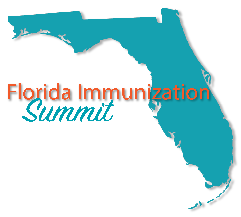 Full Name:Date:LastFirstM.I.University Name:Address                                                                                    City         State             ZIP CodeRecipient Phone:EmailMajor:GPA:Program:Please check:               Freshman         Sophomore        Junior       Senior       Master’s Program       Doctoral Program Please check:               Freshman         Sophomore        Junior       Senior       Master’s Program       Doctoral Program Please check:               Nursing Student         Medical Student        Medical Resident       Please check:               Nursing Student         Medical Student        Medical Resident       Program Advisor:Will recipient be able to attend all 3 days of the summit, including the Networking Event?   Yes    NoFirst Name:Last Name:Company:Position:Please list any ADA Special Needs:Vegetarian options required:   Yes  NoVegetarian options required:   Yes  No